Instructivo para descargar estados de cuentaIngresa a la pestaña “inicia Sesión”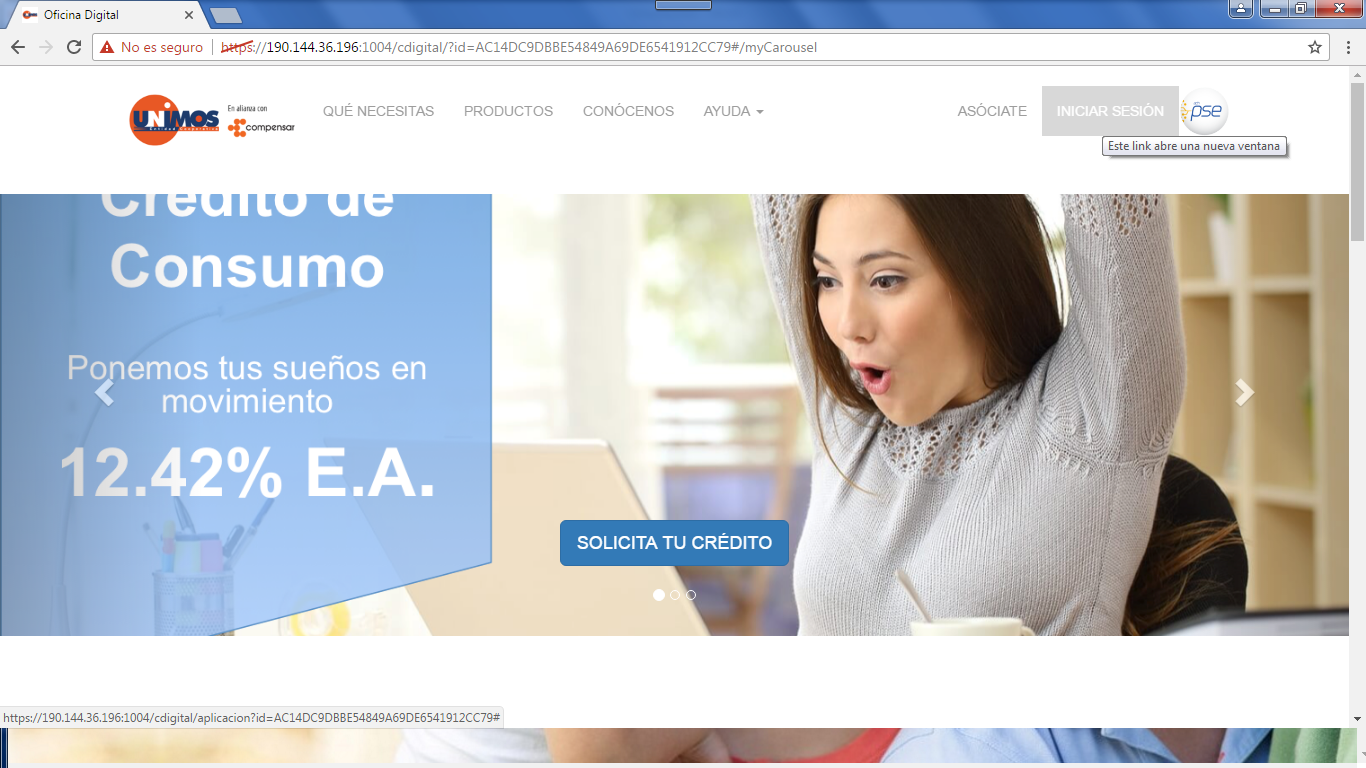 2. Diligencia tus datos en las siguientes casillas 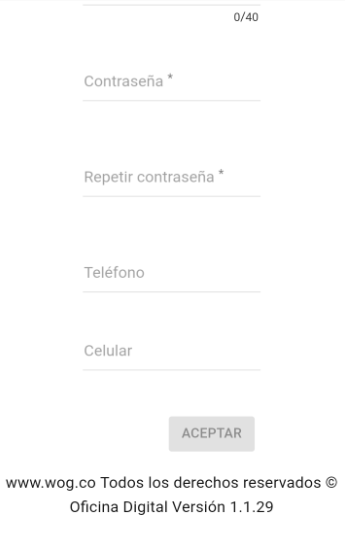 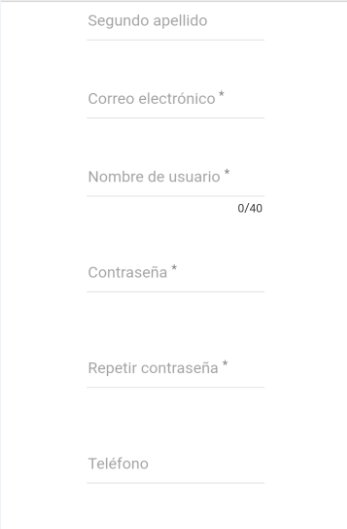 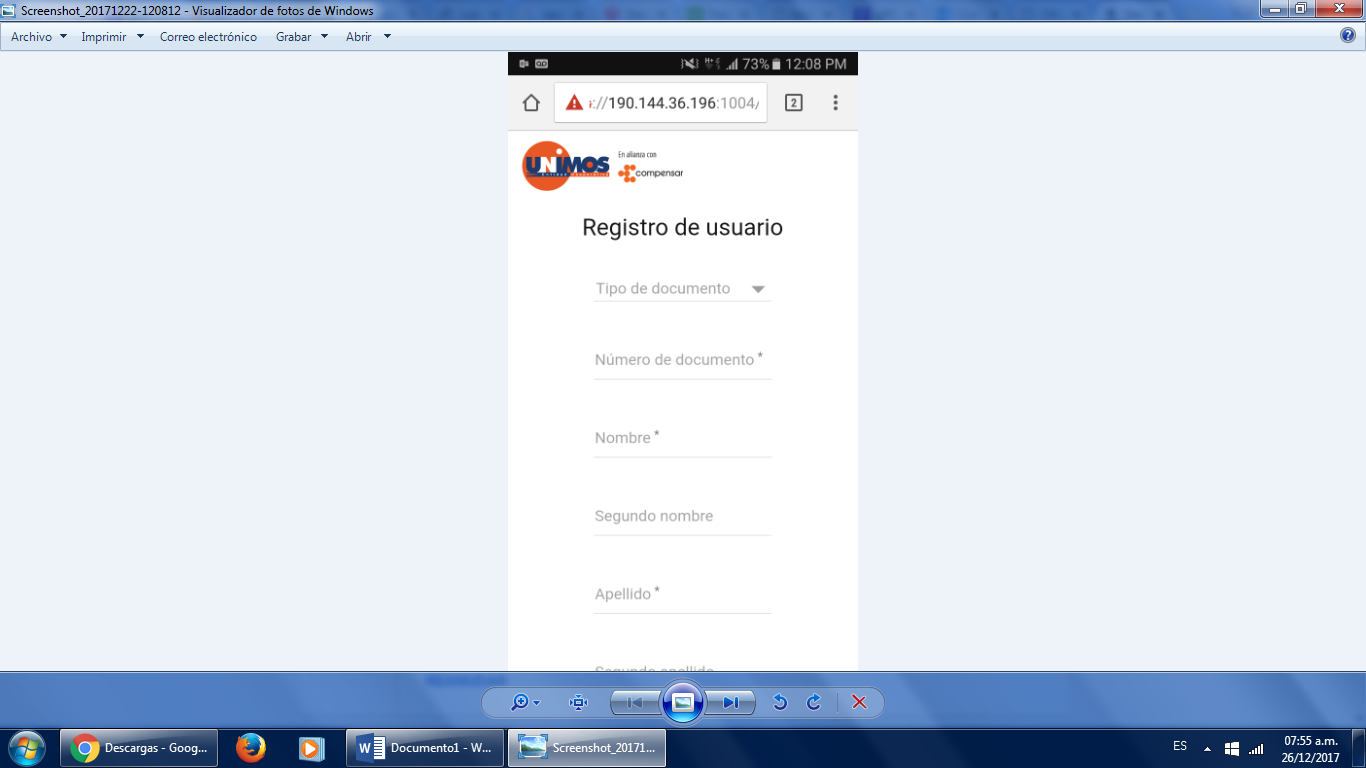 Le das clic en “aceptar”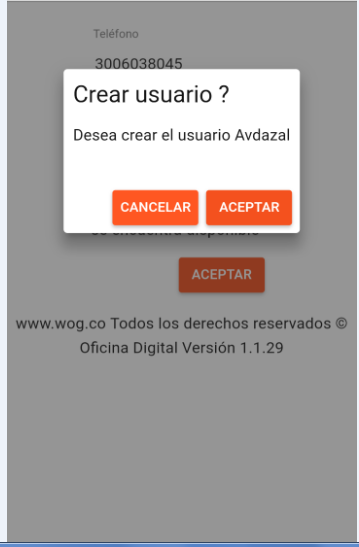  Al terminar de diligenciar la información, te sale un aviso como el siguiente 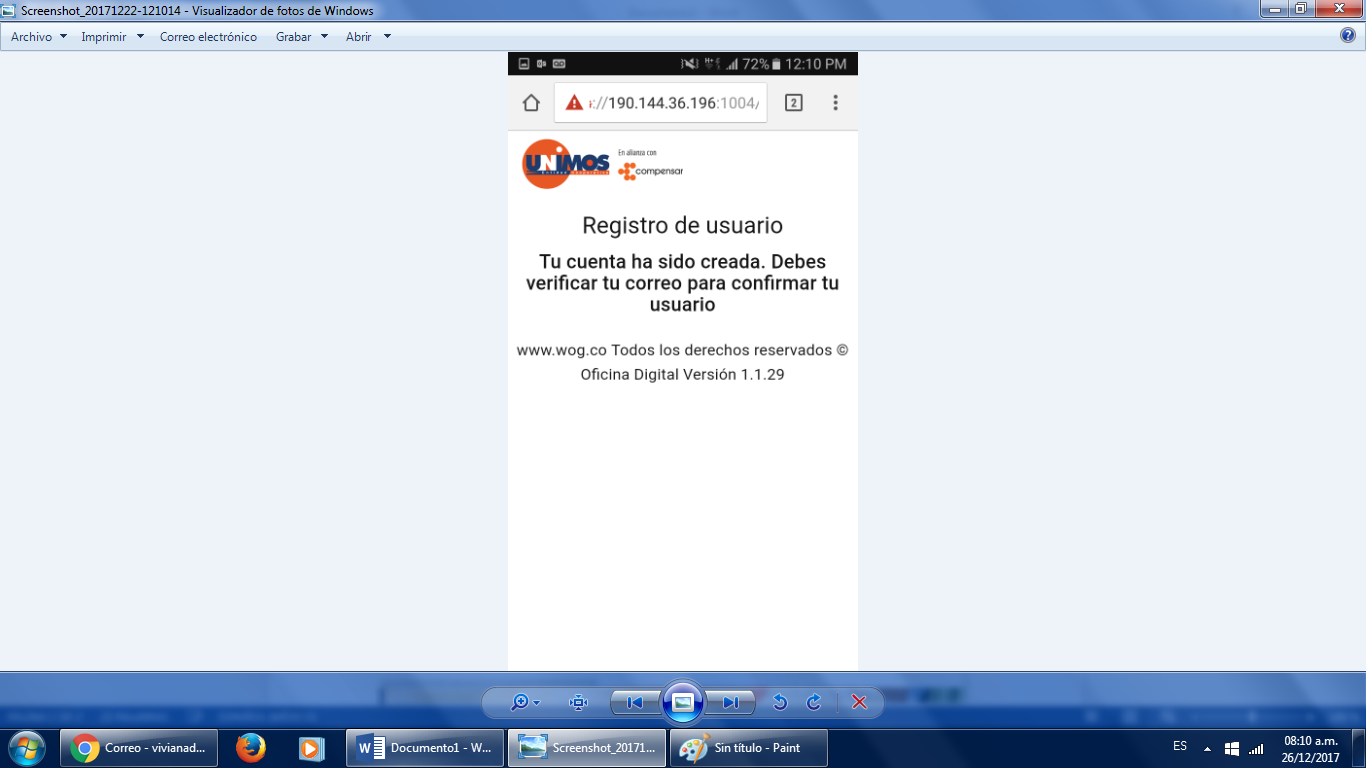 Una vez terminas con el ingreso accederás a nuestra pantalla principal en la cual observaras tus productos activos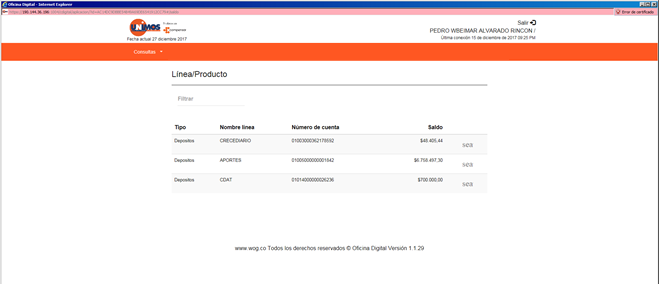 Si deseas puedes acceder a observar el detalle de cada producto dando clic sobre ellos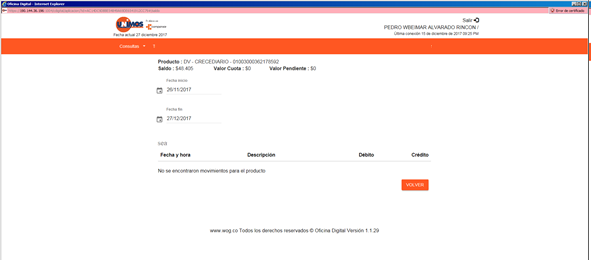 En cada pestaña situada en la barra principal puedes tener acceso para realizar diferentes transacciones y consultas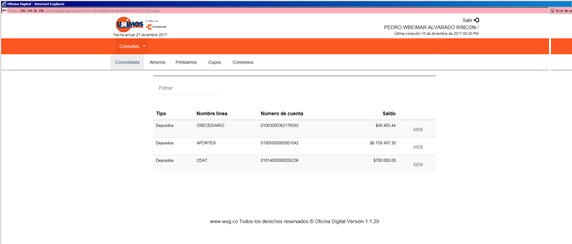 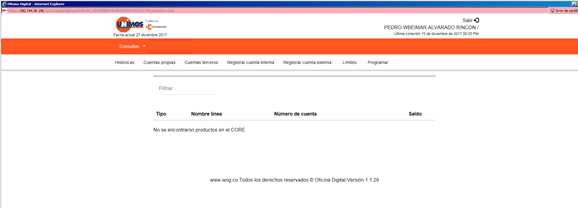 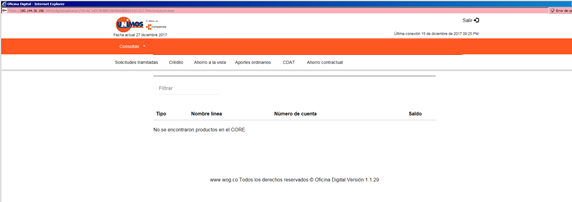 En el link de pagos podrás realizar tus transacciones por PSE y validar tu resumen de pagos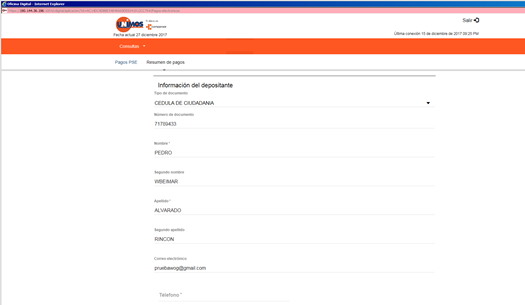 En la pestaña de seguridad podrás acceder a realizar transacciones como cambio de clave y opciones de seguridad.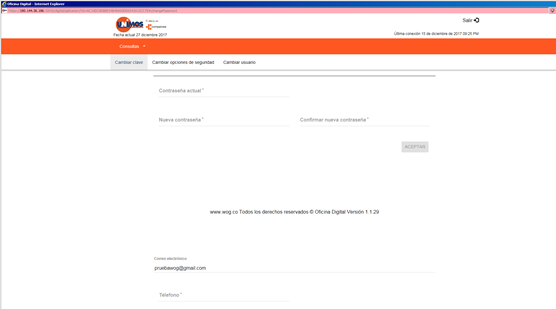 Recuerda siempre acceder en un sitio seguro, no permitas que mas personas conozcan tus claves de ingreso.